Тема строение и функции половой системы человека Учебник стр 198 пар 45. Прочитайте.  Просмотрите видеурок.https://www.youtube.com/watch?v=buaUTDaiackвыполните задание на отдельном листке. Сфотографируйте и пришлите мне на ватсап на номер       +77027631499ЗаданиеГаметы — клетки участвующие, в половом размножении. При слиянии двух гамет (оплодотворении) в половом процессе образуется зигота.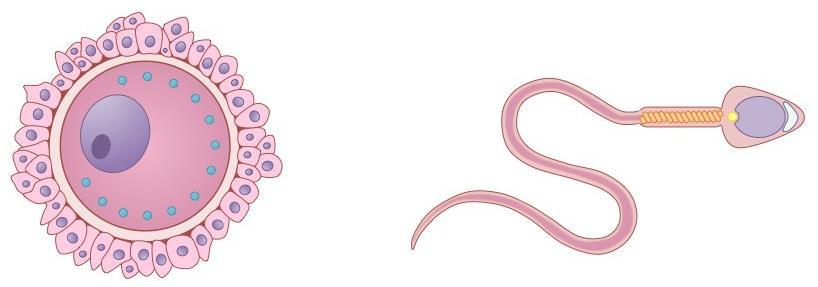 Определите два различия и одно сходство в строении яйцеклеток и сперматозоидов.ЯйцеклеткаСперматозоид